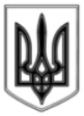 ЛИСИЧАНСЬКА МІСЬКА РАДАВИКОНАВЧИЙ КОМІТЕТРІШЕННЯ« 05» 07. 2016р.									№ 275м. ЛисичанськПро внесення змін до складу міської спостережної комісіїУ зв'язку з ліквідацією Лисичанського міського управління юстиції, згідно наказу Міністерства юстиції від 01.03.2016 року № 572/5 «Про ліквідацію територіальних управлінь юстиції», керуючись статтею 52 Закону України «Про місцеве самоврядування в Україні», виконавчий комітет Лисичанської міської радиВ И Р І Ш ИВ:	1. Внести зміни до складу міської спостережної комісії, затвердженої рішенням виконавчого комітету Лисичанської міської ради від 01.12.2015 р.     № 425 «Про внесення змін до складу міської спостережної комісії»:– виключити зі складу комісії члена комісії – Токареву Світлану Василівну – начальника Лисичанського управління юстиції.2. Відділу з питань внутрішньої політики, зв'язку з громадськістю та ЗМІ рішення розмістити на офіційному сайті Лисичанської міської ради.3. Контроль за виконанням рішення покласти на керуючого справами (секретаря) виконавчого комітету Савченка О.О.Міський голова 									С.І. Шилін